AASCB Nomination Submission – President ElectDr. Michelle Santiago – PennsylvaniaSTATEMENT OF QUALIFICATIONSI was a first generation college student and am a Puerto Rican woman with a doctorate degree in Clinical Psychology.  Clearly, while I trained to be a clinical psychologist, I have never identified as a psychologist. I am a (PA) Licensed Professional Counselor, National Certified Counselor, Certified Clinical MH Counselor, Certified Clinical Trauma Professional, and Certified in the practice of DBT.  Previously, I was a Title IX investigator and a certified civil rights investigator level three.  I have worked as a MHP since 1996.  I am currently the Chair of the PA State Board of SW, MFT and PC. I previously served as Vice Chair, as a probable cause hearing member, and reviewer of continuing ed providers. I have worked on drafting policy, evaluating fairness in procedures, and heard both disciplinary and discrepancy cases. I’m currently the VC of the awards committee for the IARTC, where I had previously been on their ethics committee.  My other leadership contributions include serving the society for psychology of women in the role of professional representative as part of their executive committee.  I was a founding member of the Clinical Supervision Research Collaborative and have been on local community boards of directors and on committees at my University for everything from faculty dispute resolution group to faculty secretary to assessment standards for accreditation.  I’ve been at Moravian University for 14 years.I am an Associate Professor of Clinical Practice and Director of Clinical Training at Moravian University in the MA Clinical Counseling Program. I practice as a pro-bono clinical supervisor -for the under-represented post grads accumulating hours towards licensure. My personal qualifications are: I am plain spoken, I can be counted on to show up and show out with integrity, civility, and honesty; I am dedicated, experienced, knowledgeable, have a good sense of humor, know how to cut through the mess and get to the point, and truly, life hands me lemons- I make lemonade.GOALSMy intentional primary goals are to continue to make AASCB the go to organization for the counseling community.  Other goals (in no particular order)Counselor Identity and who defines itInclusivity of AASCB membershipConference accessibilityBoard administrators- what can we do for them?Member Board chair trainings offered by AASCBBoards that are not yet members- and why not?Stats and data from member boardsComposite boards and homogenous boards- how are we a diverse resource for their diverse needs?What other partnerships are needed when we think outside of the box?  Who is really invited to the table?MPCAC, CACREP, and Health Service Psychology Masters Degree Programs- what is up and yes, we still need to talk about itPROFESSIONAL AFFILIATIONS					OTHER RANDOM STUFF (also in no particular order)PA State Board of SW, MFT and Professional Coun	2016			National Register Associate micro certificate-Clinical Suicidology 	2020International Assoc of Trauma Counselors		2022			IOCDF Behavior Therapy Training Institute			2011APA Div 35 Reproductive Issues Committee 	2021-pres			Qualified Administrator: Intercultural Development Inventory®  	2020Liaison to APA D35 Trauma psychology   		2016-2019			NE Region Disaster MH Responder			2015Society for the Psych of Women Exec Com/Rep	2015-2019			TN-LPC, MHSP  (retired) 				2006Association for Student Conduct Administrators    	2017			Trauma Focused Cognitive Behavioral Therapy 		2016	              APA Master’s Training Issue Task Force 		2017			APA D35 Service Award				2019University of New Mexico Mentor Institute 		2016-pres			Moravian Univ. Unsung Hero 				2022APAGS LGBT+ Mentoring Program team 		2016-pres			Moravian Univ. Faculty Spotlight 				2016APA Division 44-Society for the study of LGBT 	2012-pres			Moravian Univ. Outstanding Leader  		                 2015, 2017APA Division 35-Society for the Psych of Women 	2012-pres			ADDITIONAL LEADERSHIP EXPERIENCENational program peer reviewer: Summer School of Personality Science (SSPS) 		2022APA Div-35 Psychotherapy with Women Awards		2018-2020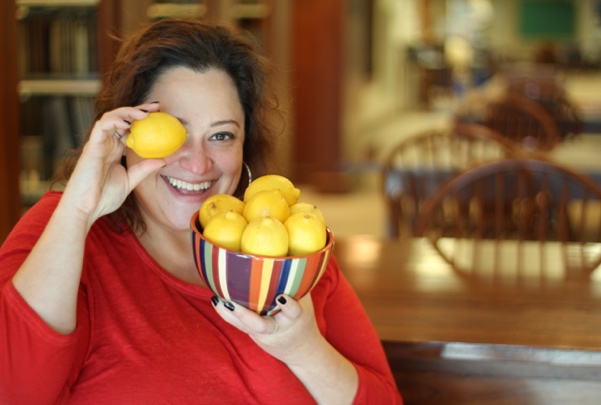 Division 35 program proposals for APA Chicago 		2019Inaugural Convention of AAPI Feminist Psychologists     	2018Rocky Mountain Assoc of Counselor Eds National Program	2018National Latino Psychological Association National Program  	2018.    Funding proposals by APA graduate campus reps         	2017                       ASCA Annual Conference 			                 2017APA National Convention 				2017APA D44 Bisexual Foundation 		         		2016, 2018University of New Mexico Mentor Institute 			2016, 2022National Latino Psychological Association National Program     	2016APA D35  Conference			    	2015, 2106Association for Women in Psychology			2015, 2016National Multicultural Conference and Summit		2015-2017International Women’s Summit	                            		2014APA D44 Program Committee 				2013National Planning Committee for Phila TransHealth Conf 	2013, 2016, 2018Peer reviewer for numerous textbooks 			2016-2021